T.C.SÜLEYMAN DEMİREL ÜNİVERSİTESİGÜZEL SANATLAR FAKÜLTESİ DEKANLIĞIKALİTE VE AKREDİTASYON OFİSİNE	Fakülteniz Müzik Bölümü’nde 09740 sicil numarasıyla Araştırma Görevlisi olarak görev yapmaktayım. 2023-2024 Eğitim-Öğretim yılı Bahar Dönemi bölümümüz 4.sınıf danışmanlığı görevini sürdürmekteyim. 29.02.2024 tarihinde danışmanlığını yürüttüğüm öğrenciler ile toplantı gerçekleştirilmiştir.Toplantı neticesinde elde edilen sonuçlar aşağıda maddelendirilmiştir.1. Öğrenciler ile kariyer planlamaları üzerine konuşma yapılmıştır.2. Formasyon ile ilgili bilgilendirme yapılmıştır. 3. Öğrencilerin bölüm içerisinde gerçekleştirecekleri sunumlar ve konserler hakkında bilgilendirme yapılmıştır.4. Öğrencilerin çalışma odalarında bulunan nota sehpaları ve sandalyelerin yenilenmesi ile ilgili talepleri konuşulmuştur.5. Çalışma odalarında aydınlatma ve hijyen problemi olduğu söylenmiştir.Arş. Gör. Eyüp Giray Bayram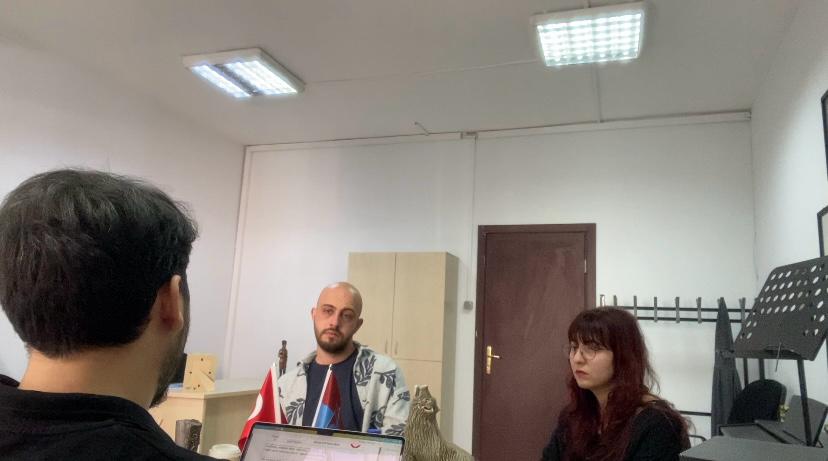 